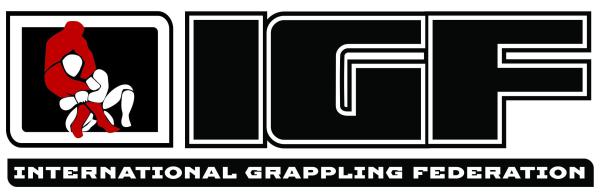 INTERNATIONAL GRAPPLING FEDERATION                  Code:  303291806, Address: Kestucio str. 9, Šakiai, Lithuania, LT-71132, Tel. +37064561005,         E-mail : info@grappling.lt, Website: www.grapplingfederation.com,        Bank: AB Luminor bank, Account No. IBAN: LT464010051002235903, SWIFT: AGBLLT2XEvent: WORLD GRAPPLING IGF CHAMPIONSHIPDate: 2018-10-26/29 10:00:00Venue: Lietuvos rytas arena, Ozo str. 14 A, Vilnius/LithuaniaPRESS SPOKESMAN FORMName, surname:Birth date:Country:Phone:	E-mail:Represented by the organization:I, _________________________________ do hereby submit my application to the IGF (International grappling federation) regarding the issue of card to participate in the tournament. I am responsible for the ethical and quality photographs. I agree to share my photos with International Grappling Federation. I will only have to use press allowed places. I responsible for my disciplined and orderly behavior during the championship at the venue and outside of the event.At the request of the organizers, I will have to remove my captured, photographed, filmed material from all possible communications tools around the world. I have read and understood every provision of this release. I am legally competent and sign this application freely. By signing this application accept full responsibility for any risks and agree not to hold the organizers of this tournament liable for any risks that may happen to me.   Press spokesman      Name, surname                                                                                                           signature:                                          date:www.grapplingfederation.com